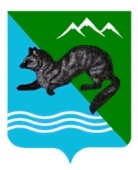 Р А С П О Р Я Ж Е Н И ЕАДМИНИСТРАЦИИ СОБОЛЕВСКОГО МУНИЦИПАЛЬНОГО РАЙОНА КАМЧАТСКОГО КРАЯ17 октября 2022		    с. Соболево                                            № 694-рО приеме документов на участие в  конкурсе на получение финансовой поддержки субъектам малого предпринимательстваВо исполнение муниципальной программы Соболевского муниципального района «Развитие экономики, промышленности Соболевского муниципального района Камчатского края, повышение их конкурентоспособности , утвержденной постановлением администрации Соболевского муниципального района от 14.10.2013 года № 329 (с изменениями № 31 от 05.02.2014 г., № 107 от 13.05.2014 г., № 275 от 27.11.2014 г., № 289 от 10.12.2014 г., № 326 от 29.12.2014 г., № 78 от 17.03.2015 г., № 144 от 21.05.2015 г., № 271 от 21.10.2015 г., № 281 от 18.11.2015 г., № 02 от 13.01.2016 г., № 27 от 10.02.2016 г., № 101 от 04.05.2016 г., № 143 от 13.07.2016 г., № 190 от 10.10.2016 г., № 211 от 03.11.2016 г., № 227 от 05.12.2016 г., № 248 от 27.12.2016 г., № 20 от 13.01.2017 г., № 142 от 02.05.2017 г., № 268 от 21.08.2017 г., № 378 от 27.11.2017 г., № 258 от 01.10.2018 г., № 348 от 13.12.2018 г., № 52 от 26.02.2019 г., № 259 от 03.09.2019 г., № 279 от 26.09.2019 г., № 65 от 13.03.2020 г., № 233 от 29.09.2021 г., № 141 от  24.03.2022 г., № 438 от 23.09.2022 г.), в целях создания благоприятного предпринимательского климата и условий для ведения бизнеса:          1. Объявить прием документов на конкурсный отбор на предоставление:-  субсидий субъектам малого и среднего предпринимательства в целях возмещения части затрат, связанных с приобретением оборудования в целях создания и (или) развития либо модернизации производства товаров (работ, услуг).2. Прием заявок и документов осуществляется Администрацией Соболевского муниципального района по адресу: с. Соболево, ул. Советская д. 23, кабинет № 3, «Отдел прогнозирования, экономического анализа, инвестиций и предпринимательства» с 17.10.2022 г. по 27.10.2022 г.4.   Управлению делами администрации Соболевского муниципального района опубликовать настоящее постановление в районной газете «Соболевский вестник» и разместить на официальном сайте Соболевского муниципального района в информационно-телекоммуникационной сети Интернет.5.	Контроль за исполнением настоящего распоряжения возложить «Отдел прогнозирования, экономического анализа, инвестиций и предпринимательства» при администрации Соболевского муниципального района.6.	Настоящее распоряжение вступает в силу после его официального опубликования.Заместитель главы администрацииСоболевского муниципального района -Руководитель комитета по  экономике,ТЭК, ЖКХ и управлению муниципальным имуществом                                                    А.В. Колмаков